Министерство общего и профессионального образованияСвердловской области Уральский государственный колледж имени И.И. ПолзуноваКР.40.02.01.05.ПЗОБЕСПЕЧЕНИЕ ЗАНЯТОСТИ НАСЕЛЕНИЯ И СОЦИАЛЬНАЯ ЗАЩИТА БЕЗРАБОТНЫХ.ПСИХОЛОГИЧЕСКОЕ ВОЗДЕЙСТВИЕ БЕЗРАБОТИЦЫ: СОЦИАЛЬНО-ПСИХОЛОГИЧЕСКАЯ РАБОТА С ЛЮДЬМИ.
Пояснительная запискаРуководитель					                         Разработала_________/М.Е.Сидорова /		  	                             _________/А.А.Девятых /                                                    __________/Э.И.Гава/
                                                           	                                    Екатеринбург 2021СОДЕРЖАНИЕ
Введение…………………………………………………………………………

1.Государственные органы социальной защиты населения Российской Федерации………………………………………………………………

1.1 Понятие социальной защиты населения Российской Федерации………….

1.2 Источники финансирования социальной защиты населения…………….

1.3 Права граждан в области занятости………………………………..

1.4 Гарантии государства в области занятости…………………………………

2. Социальная поддержка безработных граждан …………………………

2.1 Выплата пособий по безработице………………………………………

2.2 Материальная помощь безработным…………………………………………

2.3 Компенсационные выплаты безработным…………………………….....Заключение ..........................................................................................................Приложение А. (Обязательное) Опрос граждан............................................Приложение Б. (Справочное) Задача................................................Список использованных источников...........................................................ВВЕДЕНИЕВ настоящее время перед российским обществом достаточно остро стоит проблема безработицы трудоспособного населения, решить которую, по определению, невозможно. Однако на нее можно повлиять посредством эффективных мер социальной политики, проводимой государством в отношении защиты различных категорий граждан от безработицы. Политика занятости ставится в один ряд с бюджетной, налоговой и других областей социальной политики (образования, здравоохранения и т.д.).
Центральной проблемой в рассмотрении данного вопроса является разработка новых и совершенствование старых подходов в решении проблем обеспечения занятости населения (главным образом, незащищенных категорий граждан: женщин, молодежи, инвалидов, военных, вышедших в отставку) от безработицы.
Поэтому изучение проблемы безработицы и поиск путей ее решения является не просто важным, но и очень актуальным сейчас вопросом.
Актуальность данной курсовой работы заключается в том, что многие граждане, оставшиеся без работы, не могут самостоятельно адаптироваться в условиях современного рынка труда.
Цeль курсовой работы – изучение обеспечения населения и социальной защиты безработных.
Задачи курсовой работы: проанализировать понятие пособие по безработице; изучить правовое регулирование выплаты пособия по безработице; описать условия и размеры выплаты пособия по безработице; изучить сроки выплаты пособия по безработице; проанализировать понятие и режим компенсационных выплат; описать средства социальной защиты граждан при безработице. 
Объектом исследования являются пособие по безработице, предназначенное гражданам, официально признанным безработными. 

Предметом исследования является совокупность правовых норм, регулирующих порядок назначения и выплаты пособий по безработице. 
Структурно работа состоит из введения, основной части, состоящей из двух глав, заключения и приложения.1.Государственные органы социальной защиты населения Российской Федерации
1.1 Понятие социальной защиты населения Российской ФедерацииПраво граждан Российской Федерации на социальную защиту непосредственно закреплено в Конституции Российской Федерации, провозглашавшей, что Россия является социальным государством, политика которого направлена на создание оптимальных условий, которые обеспечивают достойную жизнь и свободное развитие человека. Конституция Российской Федерации. Принята всенародным голосованием 12. 12.1993 г. (с изменениями и дополнениями по состоянию на от 21. 07.2014) // "Собрании законодательства РФ", 04. 08.2014, N 31, ст. 4398.Социальная защита населения представляет собой совокупность определенных социально-экономических мероприятий, которые проводятся государством и направлены на обеспечение нетрудоспособных граждан России трудовыми пенсиями по старости, инвалидности, в случае потери кормильца, за выслугу лет, социальными пенсиями, пособиями по временной нетрудоспособности, по беременности и родам, на содержание детей, по безработице, на погребение, оказание адресной помощи малоимущим слоям населения, помощи гражданам, которые попали в экстремальные ситуации, в том числе беженцам и переселенцам, на санаторно-курортное лечение, содержание в домах для престарелых и инвалидов, обеспечение инвалидов транспортными средствами, протезно-ортопедическими изделиями, профессиональное обучение и переобучение инвалидов, их трудоустройство, на создание комплекса новых социальных служб - Центров социального обслуживания населения, социальную помощь на дому, социальные приюты для детей, социальные гостиницы.Любой гражданин вправе претендовать на социальную защиту. [1]Конституция России возлагает императивную обязанность на государство создавать абсолютно все необходимые условия для осуществления данного права.Следует отметить, что Конституция Российской Федерации не только провозглашает право граждан на определенную социальную защиту, но и достаточно точно и четко определяет пути его реализации: в первую очередь, это государственное страхование работающих граждан, создание различных иных фондов, которые являются источниками финансирования социальной защиты населения, а также принятие федеральных законов, которые гарантируют реализацию названных прав.Так, в первоочередном порядке в социальной защите в Российской Федерации нуждаются следующие категории граждан:- инвалиды войны;- участники Великой Отечественной войны;- ветераны боевых действий- военнослужащие, проходившие военную службу в воинских частях, учреждениях, военно-учебных заведениях, не входивших в состав действующей армии, в период с 22 июня 1941 года по 3 сентября 1945 года не менее шести месяцев, военнослужащие, награжденные орденами или медалями СССР за службу в указанный период;- лица, награжденные знаком "Жителю блокадного Ленинграда";- лица, работавшие в период Великой Отечественной войны на объектах противовоздушной обороны, местной противовоздушной обороны, на строительстве оборонительных сооружений, военно-морских баз, аэродромов и других военных объектов в пределах тыловых границ действующих фронтов, операционных зон действующих флотов, на прифронтовых участках железных и автомобильных дорог, а также члены экипажей судов транспортного флота, интернированных в начале Великой Отечественной войны в портах других государств;- члены семей погибших (умерших) инвалидов войны, участников Великой Отечественной войны и ветеранов боевых действий, члены семей погибших в Великой Отечественной войне лиц из числа личного состава групп самозащиты объектовых и аварийных команд местной противовоздушной обороны, а также члены семей погибших работников госпиталей и больниц города Ленинграда;- инвалиды;- дети-инвалиды. 1.2 Источники финансирования социальной защиты населения
Источниками финансирования социальной защиты населения являются различные государственные внебюджетные социальные фонды, такие как Фонд социального страхования, Государственный фонд занятости населения, Пенсионный фонд, Фонд обязательного медицинского страхования.Фонд социального страхования Российской Федерации — специализированное финансово-кредитное учреждение при Правительстве Российской Федерации. Основная задача Фонда социального страхования — обеспечение гарантированных государством пособий по временной нетрудоспособности, беременности и родам, при рождении ребенка, по уходу за ребенком до достижения полутора лет, на погребение, на санаторно-курортное лечение и оздоровление работников и членов их семей.Пенсионный фонд Российской Федерации образован постановлением Верховного Совета РСФСР от 22.12.90 г. в целях государственного управления финансами пенсионного обеспечения в Российской Федерации. Пенсионный фонд России является самостоятельным финансово-кредитным учреждением и находится в ведении Правительства Российской Федерации и ему подотчетен. Средства Пенсионного фонда России формируются за счет:страховых взносов работодателей;страховых взносов граждан, занимающихся индивидуальной предпринимательской деятельностью;страховых взносов иных категорий работающих граждан;ассигнований из федерального бюджета и др.Тариф страховых взносов в Пенсионный фонд России определяется Федеральным законом Российской Федерации.Фонд занятости — государственный внебюджетный фонд Российской Федерации, предназначенный для финансирования мероприятий, связанных с разработкой и реализацией государственной политики занятости населения.Фонд занятости не является юридическим лицом и находится в оперативном управлении и распоряжении органов службы занятости.Фонд занятости образуется за счет следующих поступлений:обязательных страховых взносов работодателей;обязательных страховых взносов с заработка работающих;ассигнований из федерального бюджета Российской Федерации.Средства Фонда занятости направляются на мероприятия по профориентации, профессиональной подготовке и переподготовке безработных граждан; организацию общественных работ; выплату пособий по безработице, компенсаций; оказание материальной и иной помощи.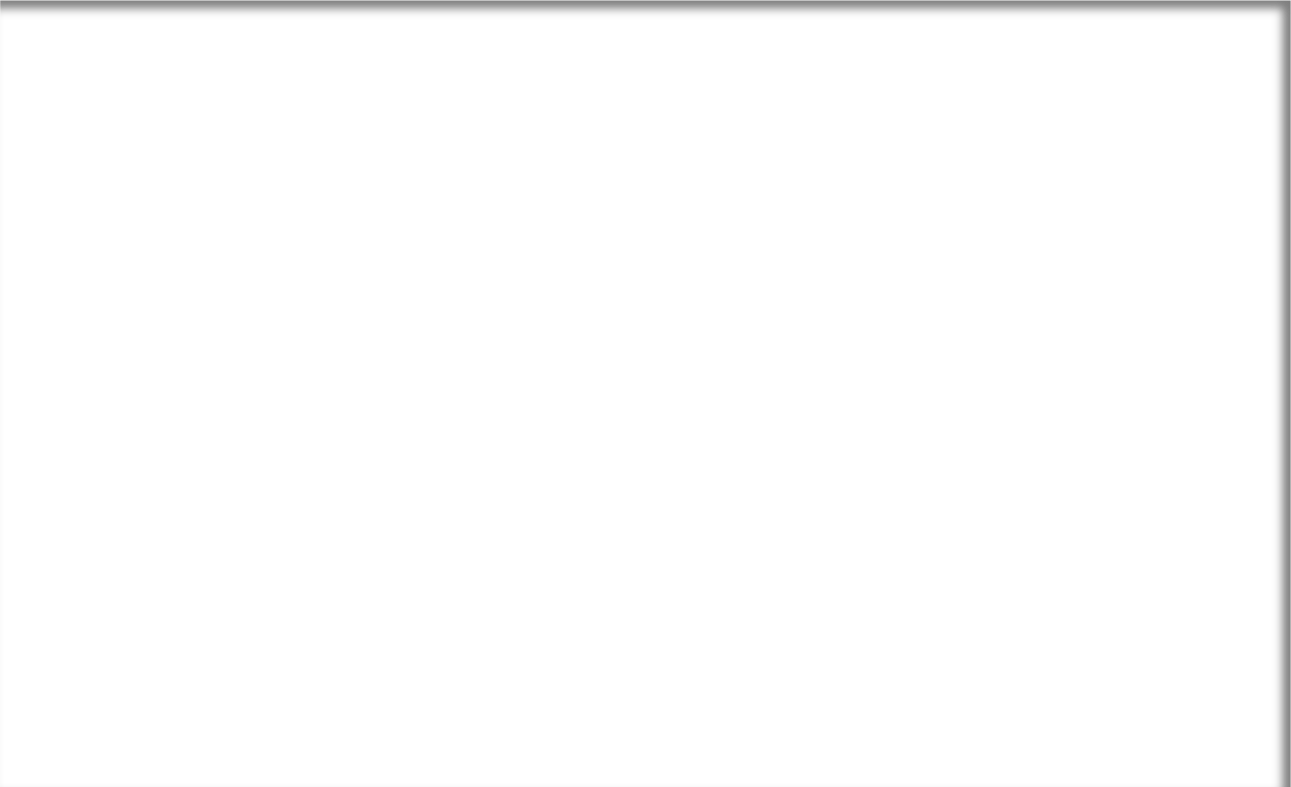 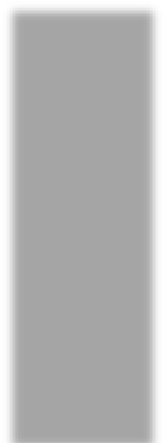 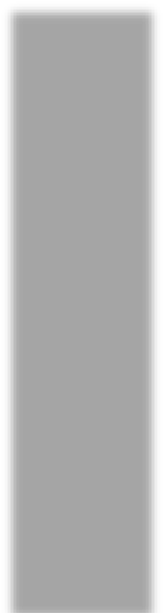 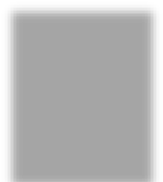 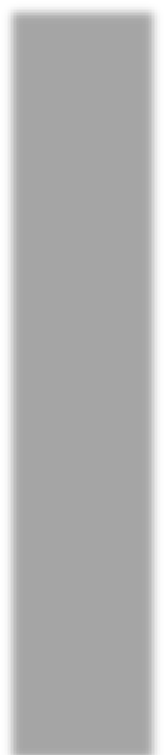 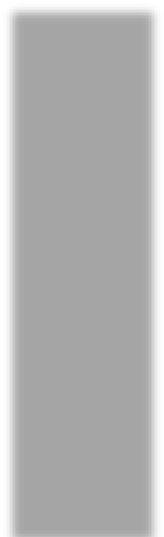 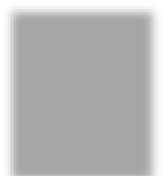 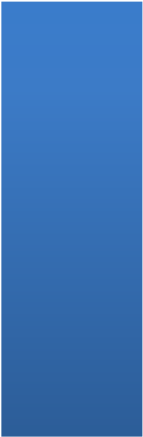 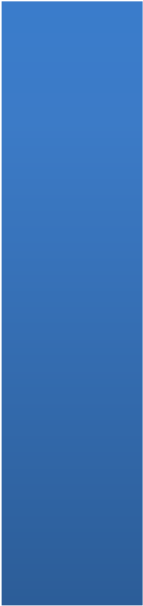 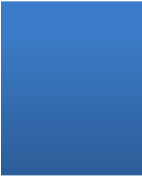 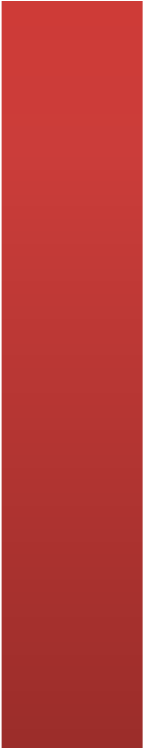 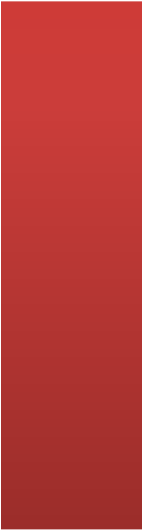 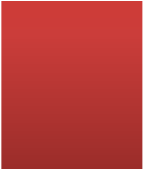 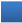 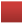 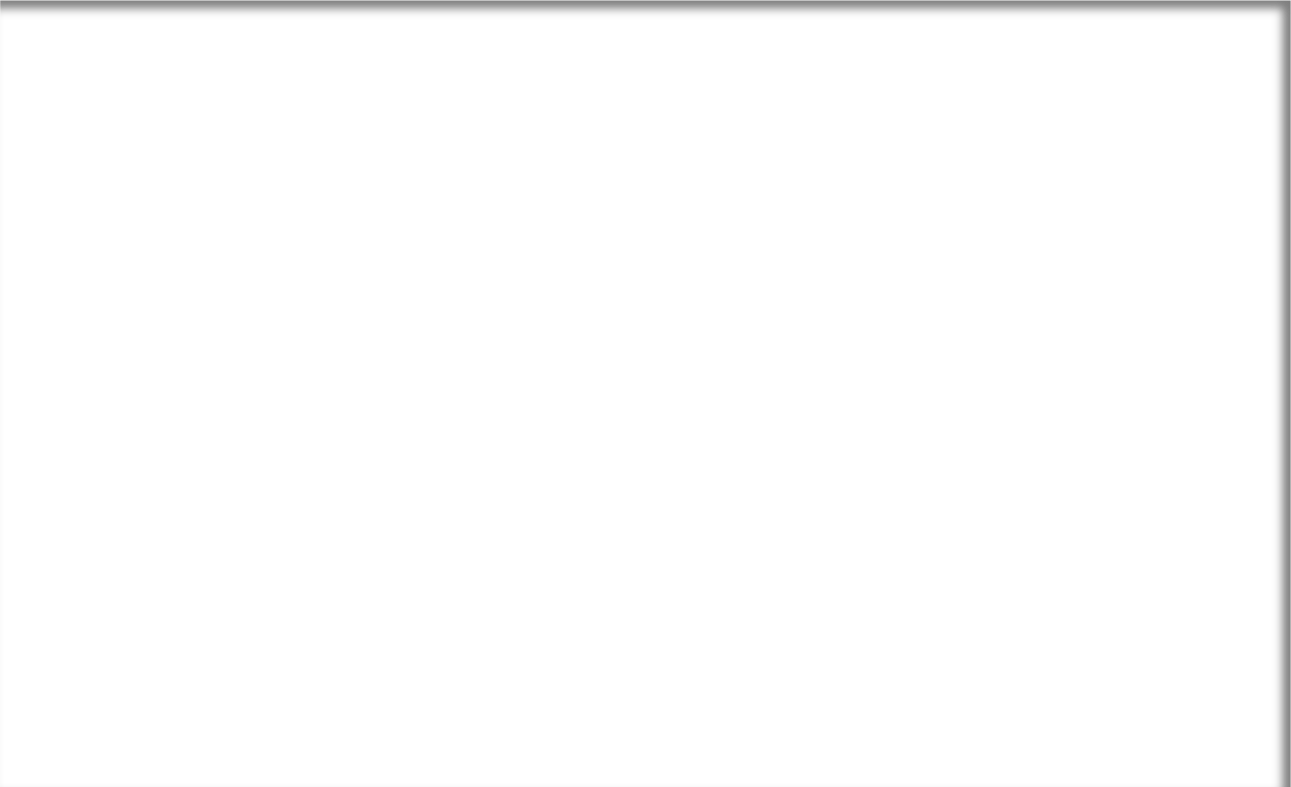 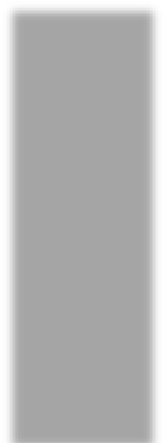 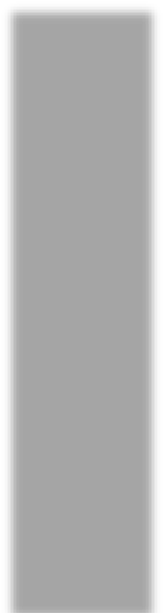 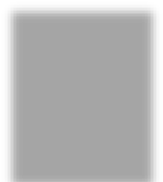 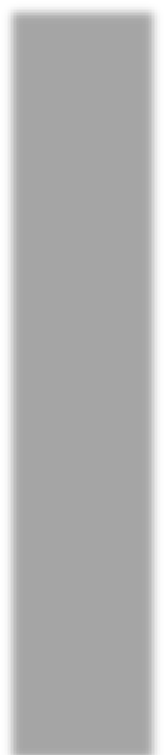 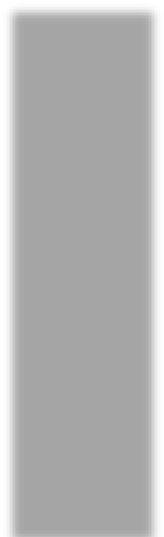 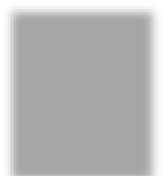 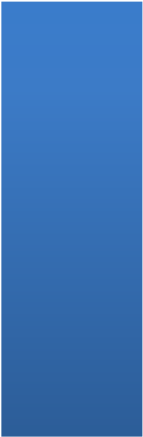 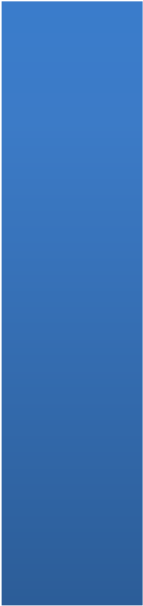 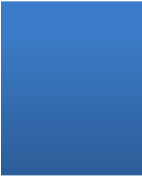 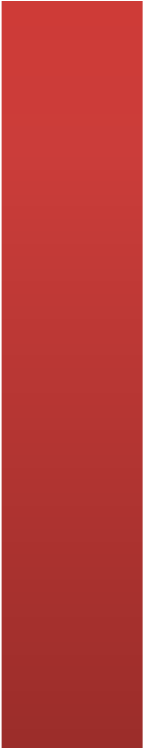 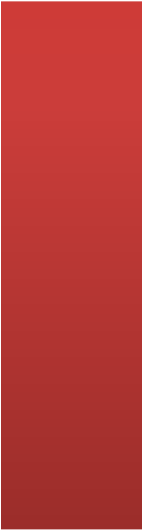 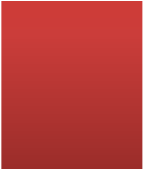 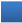 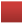 Рисунок 1 «Половозрастная структура безработных, незарегистрированных в центрах занятости, %»По результатам опроса  видно, что доля лиц до 29 лет, ищущих работу, составляет 44,5 % от всех безработных, из них девушек больше, чем молодых людей, на 11,8 %. 	Наибольшее 	количество 	безработных 	граждан,  не зарегистрированных в центре занятости и ищущих работу с помощью ярмарок вакансий, составляют женщины в возрасте до 29 лет. Средний возраст безработных граждан в ходе проведенного исследования составил 34,1 года, при стандартном отклонении в 11,9 года. Часть опрошенных безработных женщин (4,3 %) находится в предпенсионном возрасте.Фонд обязательного медицинского страхования.Фонд обязательного медицинского страхования представляет из себя систему фондов обязательного медицинского страхования, состоящую из федерального и территориального Фондов обязательного медицинского страхования в субъектах Федерации. Эти фонды созданы для выполнения Закона Российской Федерации «О медицинском страховании граждан в Российской Федерации» и реализации государственной политики в области обязательного медицинского страхования как составной части государственного социального страхования.Страховой тариф взносов на обязательное медицинское страхование, уплачиваемых работодателями и иными плательщиками, определяется Федеральным законом Российской Федерации.Фонды социальной поддержки населения — это один из источников финансовых средств для осуществления деятельности по социальному обслуживанию населения.Это самостоятельные государственные учреждения, созданные с целью формирования финансовых источников социальной поддержки наиболее нуждающихся граждан, оказания адресной социальной защиты малообеспеченным группам населения.Система Фондов социальной поддержки населения состоит из Республиканского (Федерального) и территориальных фондов.Министерство труда и социального развития определяет основные направления расходования средств этого фонда. На территории субъектов Российской Федерации Фонды поддержки населения действуют под руководством органов исполнительной власти и органов социальной защиты населения.Право на получение помощи из Фонда социальной поддержки населения предоставлено особо нуждающимся пенсионерам, инвалидам, лицам, имеющим иждивенцев, другим нетрудоспособным гражданам, у которых совокупный среднедушевой доход не превышает установленного на региональном уровне минимума.Средства Фондов социальной поддержки населения расходуются на дополнительное (сверхбюджетное) финансирование мероприятий по следующим направлениям:предоставление натуральной помощи в виде предметов первой необходимости (продуктов питания, одежды, обуви) бесплатно или по льготным ценам;оказание социальных услуг, в том числе и на дому;организация бесплатного питания;предоставление дотаций на приобретение лекарств, протезн-ортопедических изделий, на оплату коммунальных и бытовых услуг;обеспечение ночного проживания бездомных граждан;создание собственных предприятий;содействие в предоставлении кредитов и прочее.1.3 Права граждан в области занятостиПрава граждан в области занятости определены в ст.8,9,10,11 закона Российской Федерации «О занятости населения в Российской Федерации». [5]Право граждан на выбор места работыГраждане имеют право на выбор места работы путем прямого обращения к работодателю (организация (юридическое лицо) либо физическое лицо, с которым гражданин вступает в трудовые отношения), или путем бесплатного посредничества органов службы занятости, или с помощью других организаций по содействию в трудоустройстве населения.Решение о приеме на работу оформляется путем заключения трудового договора (контракта) между работодателем и лицом, принимаемым на работу.Порядок и условия заключения трудовых договоров (контрактов) при трудоустройстве регулируются законодательством Российской Федерации о труде.Право граждан на консультацию, профессиональную ориентацию, профессиональную подготовку, переподготовку, повышение квалификации и получение информации в органах службы занятостиГраждане имеют право на бесплатную консультацию и бесплатное получение информации в органах службы занятости в целях выбора сферы деятельности, трудоустройства, возможности профессионального обучения.Несовершеннолетние в возрасте от 14 до 18 лет также имеют право на бесплатную консультацию и бесплатное получение информации в органах службы занятости в целях выбора профессии и возможности получения профессионального обучения.Безработные граждане имеют также право на бесплатные профессиональную ориентацию, профессиональную подготовку, переподготовку и повышение квалификации по направлению органов службы занятости.Право граждан на профессиональную деятельность за пределами территории Российской ФедерацииГраждане имеют право на самостоятельный поиск работы и трудоустройство за пределами территории Российской Федерации.1.4 Гарантии государства в области занятостиГражданам Российской Федерации гарантируются:свобода выбора рода деятельности, профессии (специальности), вида и характера труда;защита от безработицы;бесплатное содействие в подборе подходящей работы и трудоустройстве при посредничестве органов службы занятости;информирование о положении на рынке труда.Безработным гражданам гарантируются:социальная поддержка;осуществление мер активной политики занятости населения, включая бесплатное получение услуг по профессиональной ориентации и психологической поддержке, профессиональной подготовке, переподготовке и повышению квалификации по направлению органов службы занятости;бесплатное медицинское освидетельствование при направлении органами службы занятости на профессиональное обучение;финансирование в порядке, определяемом Правительством Российской Федерации, материальных затрат в связи с направлением на работу (обучение) в другую местность по предложению органов государственной службы занятости населения.Государство обеспечивает дополнительные гарантии гражданам, испытывающим трудности в поиске работы, путем разработки и реализации программ содействия занятости, создания дополнительных рабочих мест и специализированных организаций (включая организации для труда инвалидов), установления квоты для приема на работу инвалидов, а также путем организации обучения по специальным программам и другими мерами.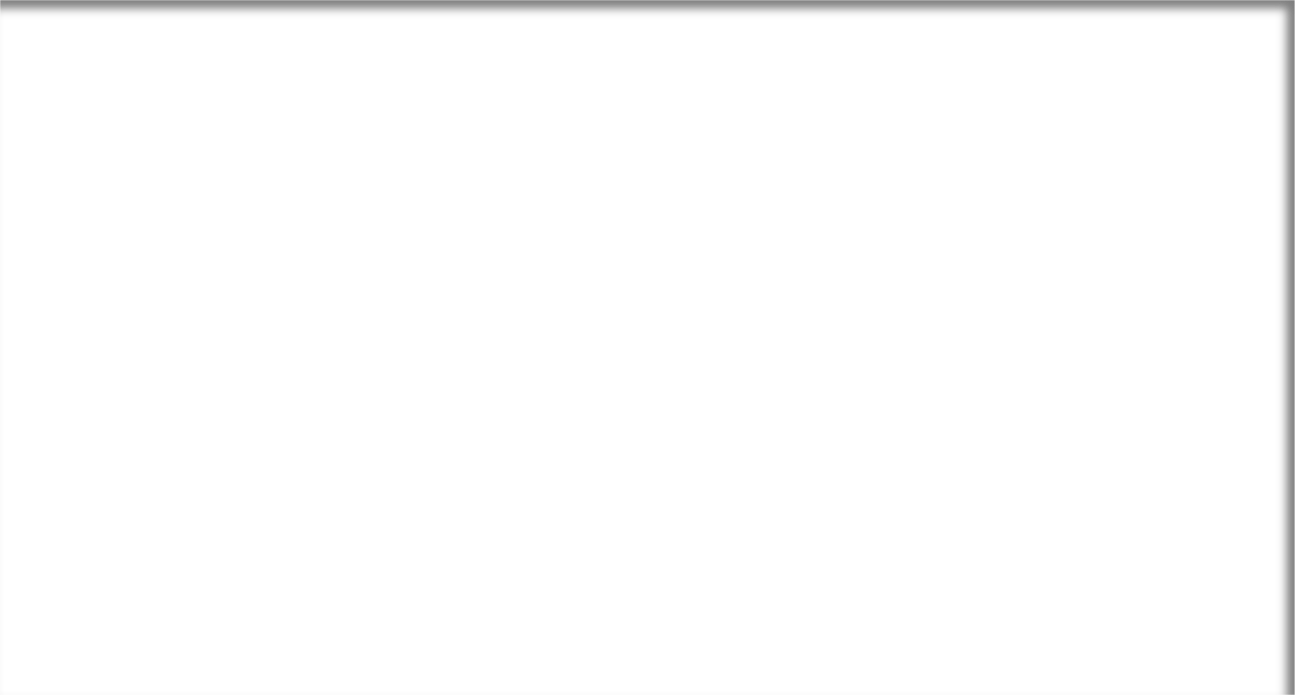 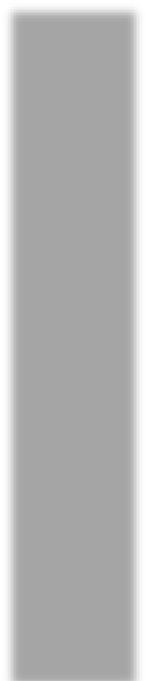 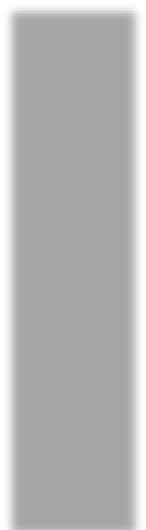 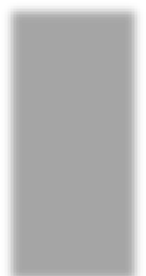 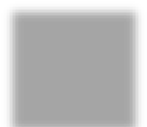 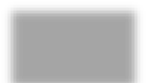 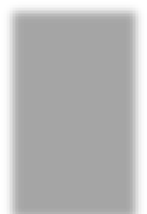 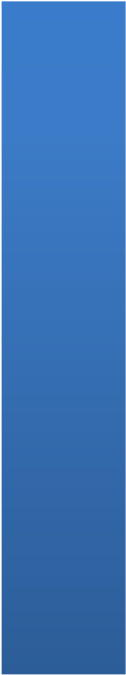 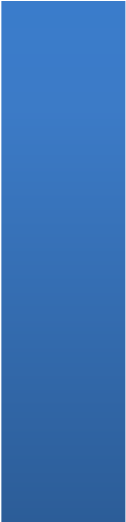 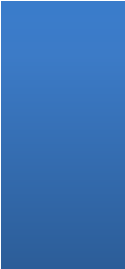 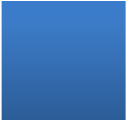 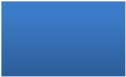 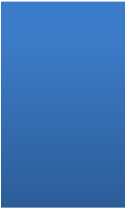 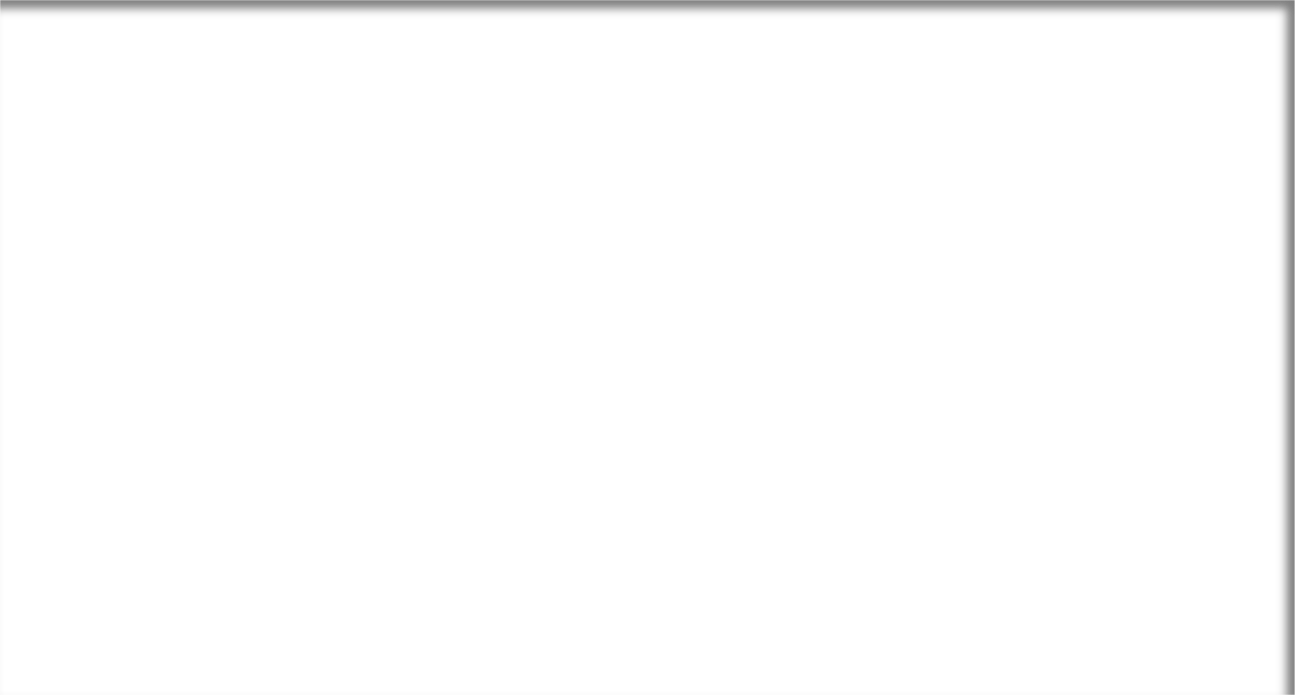 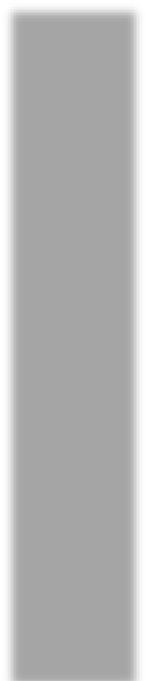 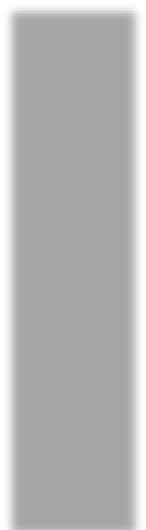 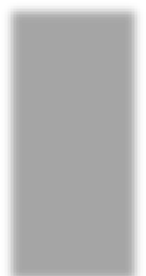 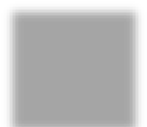 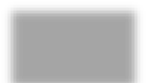 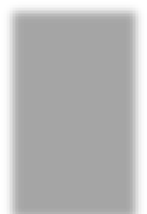 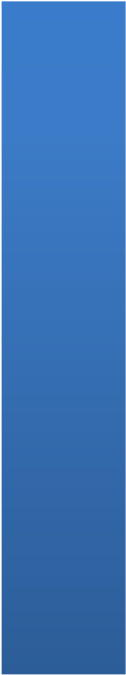 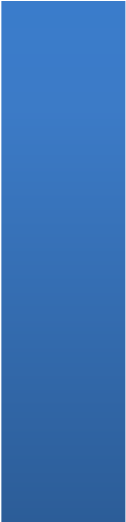 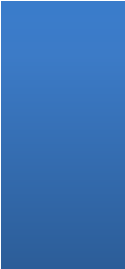 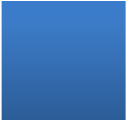 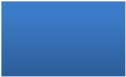 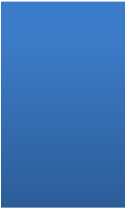 Рисунок 2 – «Продолжительность поиска работы безработными гражданами на полном рынке труда»На графике видно, что доля лиц, которых можно отнести к категории продолжительного поиска работы (более 12 месяцев), составляет 11,1 %, из них 5,3 % — женщины. Ищущие работу более 12 месяцев в возрасте старше 50 лет составили 2,8 % от общего количества безработных, находящихся в поисках работы более года.Квота для приема на работу инвалидов.Квота для приема на работу инвалидов устанавливается в соответствии с Федеральным законом "О социальной защите инвалидов в Российской Федерации".Гражданам, увольняемым из организаций в связи с сокращением численности или штата, в соответствии с заключенными коллективными договорами (соглашениями) гарантируются после увольнения сохранение очереди на получение жилья (улучшение жилищных условий) по прежнему месту работы, а также возможность пользоваться лечебными учреждениями, а их детям — детскими дошкольными учреждениями на равных условиях с гражданами, работающими в данной организации.Жены (мужья) военнослужащих и граждан, уволенных с военной службы, при прочих равных условиях имеют преимущественное право поступления на работу на государственные и муниципальные унитарные предприятия.2. Социальная поддержка безработных граждан
2.1 Выплата пособий по безработицеПособие по безработице — это регулярная государственная социальная денежная выплата лицам, признанным по закону безработными, в установленном надлежащем порядке. Пособия по безработице выплачиваются из средств Государственного фонда занятости населения РФ безработным гражданам, зарегистрированным в органах СЗН в целях поиска подходящей работ. Пособие по безработице можно определить как выплаты, предоставляемые в течение установленного законом срока лицам, признанным безработными в размере, пропорциональном утраченному заработку. Решение о назначении пособия по безработице принимается одновременно с решением о признании гражданина безработным.Продолжительность выплаты пособия в каждом периоде безработицы не может превышать, как правило, 12 месяцев в суммарном исчислении в течение 18 календарных месяцев.В случае не предоставления оплачиваемой подходящей работы по истечении 18 календарных месяцев безработицы безработный приобретает право на повторное получение пособия по безработице в размере минимальной оплаты труда.Выплата пособия производится не реже двух раз в месяц при условии прохождения безработным перерегистрации с той же периодичностью в установленные службой занятости сроки, но не реже двух раз в месяц. Размер пособия дифференцируется в зависимости от категории граждан, признанных безработными. В соответствии с Законом пособие безработным гражданам, уволенным по различным основаниям, устанавливается в процентном отношении к средней заработной плате, начисленной за последние три месяца по последнему месту работы, если они в течение 12 месяцев, предшествовавших началу безработицы, имели оплачиваемую работу не менее 26 календарных недель на условиях полного рабочего дня или на условиях неполного рабочего дня с пересчетом на 26 календарных недель с полным рабочим днем.2.2 Материальная помощь безработнымЧленам семьи безработного, находящимся на его иждивении, а также гражданам, потерявшим право на пособие по безработице в связи с истечением установленного законодательством срока его выплаты, может оказываться материальная и иная помощь в соответствии с законодательством, в том числе дотации за пользование: жильем и коммунальными услугами – если размеры занимаемой безработными и членами их семей жилой площади не превышает (в расчете на одного человека) норм жилой площади, предусмотренной Жилищным кодексом РФ (12 кв. м на человека),общественным транспортом – если время нахождения в пути от места жительства безработного до СЗН превышает величину норматива транспортной доступности, установленного местным органом власти на данной территории,услугами здравоохранения – если эти услуги не включены в территориальные программы обязательного медицинского страхования,общественного питания – если они не пользуются льготами, предоставляемыми органами социальной защиты.Органами СЗН могут устанавливаться следующие сроки и периодичности выплаты материальной помощи:не более 6 месяцев с ежемесячной периодичностью выплаты средств безработным гражданам, потерявшим право на пособие по безработице в связи с истечением установленного законодательством срока его выплаты;не более 12 месяцев с ежемесячной периодичностью выплаты средств членам семьи безработного, находящимся на его иждивении;разовые денежные выплаты членам семьи безработного, находящимся на его иждивении, в период ее отпуска по беременности и родам;разовые денежные выплаты членам семьи безработного, находящимся на его иждивении, в случае смерти самого безработного или безработному гражданину в случае смерти члена семьи, находившегося на его иждивении.Размеры материальной помощи в виде ежемесячных денежных выплат, включая дотации за пользование жильем, коммунальными услугами, проездом на общественном транспорте, услугами здравоохранения и общественного питания, не должны превышать минимального размера оплаты труда в месяц, установленного законодательством. [11]2.3 Компенсационные выплаты безработнымКомпенсационные выплаты – это основанное на законе, локальных актах или соглашениях сторон возмещение затрат работника, связанных с исполнением трудовых обязанностей. Компенсационные выплаты устанавливаются в централизованном порядке и могут быть повышены работодателем по сравнению с общей нормой: в бюджетных организациях – за счет экономии по смете на их содержание; организации, финансируемые из специальных фондов и других источников – в пределах имеющихся средств; другие организации и предприятия – за счет прибыли, остающейся в их распоряжении после уплаты установленных действующим законодательством налогов и прочих обязательных платежей в бюджет. Работодатели вправе самостоятельно применять компенсационные выплаты, в том числе вводить выплаты, не предусмотренные законодательством, а также самостоятельно устанавливать размер компенсаций. Общий режим компенсационных выплат: – выплаты обязательны для всех работодателей; – они не являются вознаграждением за труд; – на них не начисляются страховые платежи; – они не учитываются при исчислении среднего заработка, пенсий, пособий, иных социальных выплат; – не облагаются подоходным налогом; – из них не производятся никакие удержания. Компенсационные выплаты подлежат зачету в себестоимость продукции и услуг, не облагаются налогами, если они предусмотрены законом и производятся в размере, установленном законом. Действующее законодательство предусматривает следующие виды компенсационных выплат: компенсационные выплаты в связи со служебными командировками; компенсационные выплаты при переезде на работу в другую местность; компенсационные надбавки при особом характере выполняемой работы. Они устанавливаются взамен суточных в процентном отношении к тарифным ставкам, должностным окладам и предназначены для возмещения расходов работников в связи с выполнением обязанностей вне места жительства. К ним относятся компенсационные надбавки: – за вахтовый метод работы; – за разъездной характер работ; – за постоянную работу в пути; – за выполнение монтажных, наладочных и строительных работ; – за работу в полевых условиях; компенсация расходов по использованию работником личного имущества; компенсация за книгопечатную продукцию и периодические издания; компенсация за невыданную специальную одежду, специальную обувь и другие средства индивидуальной защиты; компенсация в связи с использованием ежегодных отпусков в отдельных случаях; компенсация в связи с изобретательством; компенсация за невыданный инструмент.ЗаключениеПодводя итоги данной работы, хотелось бы еще раз отметить, что в рыночной экономике защита населения от безработицы является неотъемлемым элементом государственной политики, направленной на решение важных социально-экономических задач, в том числе на снижение социальной напряженности, связанной с наличием в обществе групп, утративших доход и социальный статус. Эта политика предполагает:содействие занятости, материальную поддержку соответствующих групп населения (компенсацию определенной доли потерянного дохода)профессиональную ориентацию, профессиональное обучение и переквалификацию безработного населения,содействие развитию предпринимательской деятельности и самозанятости,организацию общественных работ и временную занятость,содействие трудоустройству в другой местности,а также вывод с рынка труда отдельных категорий безработных.Степень и формы участия государства в решении указанных проблем, набор применяемых инструментов и методов в разных странах неодинаковы, однако в развитых рыночных экономиках это направление политики является важнейшей составляющей деятельности государства.В целом же российскую систему защиты от безработицы можно охарактеризовать как уравнительную, нацеленную на выплаты, пусть и небольшие, максимально возможному числу граждан.Что касается социальной защиты от безработицы такой социально-демографической группы, как молодежь, то в данном случае можно сказать, что с целью смягчения последствий невостребованности молодежи на рынке труда служба занятости активно решает вопросы трудоустройства молодежи в рамках различных программ (некоторые из них были рассмотрены в представленной работе). Однако из-за отсутствия финансирования данное направление работы осуществляется в незначительных объемах, что не может кардинально повлиять на сложившуюся ситуацию.В начале работы были поставлены задачи, в ходе выполнения которых был проведен анонимный опрос граждан города Екатеринбурга, проанализировано понятие пособия по безработице, изучено правовое регулирование выплаты пособия по безработице, а также условия, сроки и размеры выплаты пособия по безработице, проанализировано понятие и режим компенсационных выплат и описаны средства социальной защиты граждан при безработице. Следовательно, цели курсовой работы были достигнуты.ПРИЛОЖЕНИЕ А
(Обязательное)ОПРОС ГРАЖДАНАнкета-исследование по курсовой работе на тему «Обеспечение занятости населения и социальная защита безработных».1. Ваш пол: а) Мужской б) женский 
2. Ваш возраст а) до 29 лет б)от 30 до 49 лет в)от 50 и старше
3. Зарегистрированы ли вы в центре занятости? а) да б) нет
 4. Сталкивались ли вы с безработицей? а) да б) нет5. Сколько времени Вы ищете работу? а) Менее 1 месяца б)от 1 до 3 месяцев в) от 3 до 6 месяцев  г) от 6 до 9 месяцев д) от 9 до 12 месяцев е) 12 месяцев и более6. Какие вы используете источники для поиска работы? а) Интернет б)Газеты, журналы в)Знакомые, родственники г)Центр занятости д)Кадровые агентства 7. Сколько раз Вы обращались за предоставлением социальной помощи? А) 1 раз Б) несколько раз8. В какой форме обслуживания Вам необходима социальная защита? А) Стационарная; Б) Полустационарная; В) На дому; Г) Консультация; Д) другое.ПРИЛОЖЕНИЕ Б    (справочное)Задача 1Работник уволился по собственному желанию 1.09.2013 года. На данном предприятии данный работник работал с 10.10.2009 года. Среднемесячный доход за последние 3 месяца составил 29000 рублей. Рассчитайте пособие по безработице.Решение задачи – расчет пособия по безработице при увольнении по собственному желаниюДаже если работник уволился по собственному желанию, то может рассчитывать на пособие по безработице. Размер пособия будет в пределах 850-4900 рублей. Как определить размер пособия по безработице?Если работник проработал на предприятии не менее 26 календарных недель (в нашей задачи работник проработал больше 26 недель), то пособие будет рассчитываться следующим образом:Первые 3 месяца 75% среднемесячного заработка, но не более 4900 рублей.Следующие 4 месяца 60% среднемесячного заработка, но не более 4900 рублей.Следующие 5 месяцев 45% среднемесячного заработка, но не более 4900 рублей.Определим 75% от 29000 рублей. 0,75*29000=21750 рублей, что больше 4900 рублей. Поэтому в первые 3 месяца пособие составит 4900 рублей.Определим 60% от 29000 рублей. 0,6*29000=17400 рублей, что больше 4900 рублей. Поэтому в следующие 4 месяца пособие составит 4900 рублей.Найдем 45% от 29000 рублей. 0,45*29000=13050 рублей, что больше 4900 рублей. Поэтому в следующие 5 месяцев пособие составит 4900 рублей.После получения статуса безработного данный гражданин будет получать пособие в размере 4900 рублей в течение неограниченно долгого периода. Однако раз в 15 дней придется приходить на биржу, где могут выдать лист с вакансиями (не более 2х вакансий), по которым в течение 3х дней следует обратиться на предприятия в целях получения работы, соответственно устроиться на данные вакансии, либо принести отказ работодателя (свой отказ лучше не писать, после 2х отказов, могут временно оставить без пособия).СПИСОК ИСПОЛЬЗОВАННЫХ ИСТОЧНИКОВ 1. Конституция Российской Федерации (принята на всенародном голосовании 1. декабря 1993 г.) // Российская газета. — 2014. 2. Трудовой кодекс Российской Федерации от 30.12.2001 N 197-ФЗ (ред. от 28.12.2015)г.) // Российская газета. -2015. — N 256. 3. Гражданский кодекс Российской Федерации (часть первая) от 30.11.1994 N 51-ФЗ (ред. от 02.11.2015) г.) // Российская газета. — 2014. — N 238-239 4. Федеральный закон от 16.07.1999 N 165-ФЗ (ред. от 28.12.2015) "Об основах обязательного социального страхования"  5. Федеральный закон от 1. апреля 1991 г. N 1032-1 -ФЗ " О занятости населения в Российской Федерации" 6. Федеральный закон от 25.04.2002 N 40-ФЗ (ред. от 08.12.2020) "Об обязательном страховании гражданской ответственности владельцев транспортных средств" 7. Постановление Правительства Российской Федерации от 22.04.1997г. № 458 (в ред. от 05.11.2014) «Об утверждении порядка регистрации безработных граждан» // СЗ РФ, 2013 № 17, ст.2009; 8. Постановление Правительства Российской Федерации от 14.07.1997г. № 875 (в ред. от 12.11.2015) «Об утверждении положения об организации общественных работ»  9. Приказ Минздравсоцразвития РФ "Об утверждении Административного регламента Федеральной службы по труду и занятости предоставления государственной услуги по осуществлению социальных выплат гражданам, признанным в установленном порядке безработными" [Электронный ресурс] // [от 30.11.2015 N 819] /Правовая система «Консультант Плюс» 2014. 10. Приказ Министерства труда и социального развития Российской Федерации от 16.02.2015г. № 2. «Об утверждении Положения о реализации мероприятий по содействию занятости населения и направлениях расходования средств федерального бюджета». 11. Приказ Федеральной службы занятости Российской Федерации от 18.06.2014г. № 7. «Об оказании материальной помощи безработным и членам семей безработных, находящимся на их иждивении» // Российская газета, № 149, 05.08.2014. 12. Приказ Федеральной службы занятости Российской Федерации от 30.04.2013г. № 10. «Об утверждении Положения о порядке организации отдыха и оздоровления детей безработных граждан» // Российская газета, № 116, 25.06.2014.
